проект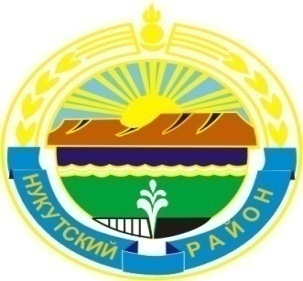 Муниципальное образование «Нукутский район» ДУМА МУНИЦИПАЛЬНОГО ОБРАЗОВАНИЯ«НУКУТСКИЙ  РАЙОН»Седьмой созывРЕШЕНИЕ26 марта 2021 г.                                       №                                                  п. НовонукутскийОтчет о проделанной работезаместителя мэра муниципального образования «Нукутский район» по социальным вопросам за 2020 годЗаслушав и обсудив отчет заместителя мэра муниципального образования «Нукутский район» по социальным вопросам Хойловой М.П. за 2020 год, руководствуясь          ст.ст. 25, 28 Устава муниципального образования «Нукутский район», Дума РЕШИЛА:Утвердить отчет заместителя мэра муниципального образования «Нукутский район» по социальным вопросам Хойловой М.П. за 2020 год (прилагается).Опубликовать настоящее решение с приложением в печатном издании «Официальный курьер» и разместить на официальном сайте муниципального образования «Нукутский район».Председатель Думы муниципального образования «Нукутский район»                                                                            К.М. БаторовУТВЕРЖДЕНрешением Думы МО «Нукутский район» от 26.03.2021 г. № Отчет заместителя мэра по социальным вопросам за 2020 год2020 год – год неординарный для человечества, год, который внёс серьёзные изменения в социально-общественную, профессиональную деятельность всех подразделений социальной сферы страны, в частности и Нукутского района.В марте 2020 года была нарушена привычная системная деятельность, и мы стали жить в оперативном режиме узнавания и управления новой коронавирусной инфекции COVID-19. Во многом сориентироваться нам помог подход, определённый Правительством Иркутской области.  В период с марта по май мы принимали участие в ежедневном заседании оперативного штаба по предотвращению завоза и распространения коронавирусной инфекцииCOVID- 19 на территории Иркутской области.Первые месяцы распространенияCOVID-19 Администрацией МО «Нукутский район» вводились дополнительные меры административного реагирования.  На территории района проводился ежедневный мониторинг по прибывшим людям в разрезе каждого сельского поселения, мониторировалось пребывание из-за границы, из Москвы, Санкт-Петербурга, других регионов России, отдельно пребывающие из г. Улан-Удэ, Иркутска, был период, когда особо учитывались люди, работающие вахтовым методом, реально учитывался каждый прибывающий человек. Проводилась совместная работа с главами сельских поселений, подразделением полиции п. Новонукутский, волонтёрами по молодёжной политике, КДН и ЗП, сектором по вопросам семьи и детства о соблюдении ограничительных мероприятий внутри района.Главной нашей задачей в тот период было исполнение Указа Президента РФ от 25 марта 2020 года «Об объявлении в Российской Федерации нерабочих дней», Указа Президента РФ от 2 апреля 2020 года № 239 «О мерах по обеспечению санитарно-эпидемиологического благополучия населения на территории Российской Федерации в связи с распространением новой коронавирусной инфекции (COVID-19), а также Указа Губернатора Иркутской области от 18 марта 2020 года № 59-уг «О введении режима функционирования повышенной готовности для территориальной подсистемы Иркутской области единой государственной системы предупреждения и ликвидации чрезвычайных ситуаций». Начиная с того периода данный Указ имеет системные внесения изменений, которые определяют усиление или смягчение ограничительных мер.Данные нормативно-правовые документы в полном объёме исполнялись на территории района. За весь период пандемии грубых нарушений прав и социальных гарантий жителей районане наблюдалось. Возникающие проблемы решались в рабочем порядке.Даже в самые сложные месяцы развития пандемии на территории района сентябрь-октябрь-ноябрь-декабрь 2020 года ситуация оперативно решалась в разрезе практически каждого больногоCOVID- 19.Из районного бюджета были выделены денежные средства на приобретение ткани для пошива многоразовых защитных масок для всех муниципальных учреждений образования, культуры, для жителей сельских поселений )особенно старшего поколения). Отделом по молодёжной политике и волонтёрами штаба общероссийской акции «Мы вместе» через сельские поселения было роздано 15 тысяч одноразовых медицинских масок.Было организовано взаимодействие с землячеством г. Улан-Удэ по предоставлению больнице защитных костюмов и взаимодействие с предпринимателями района в наиболее сложный период пандемии ноябрь-декабрь по представлению продуктовых наборов и питьевой воды для мед.работников, работающих в ковидном отделении, по решению бытовых условий нахождения в отделении мед. работников и пациентов. Весь период пандемии оказывалась поддержка Районной больницы по предоставлению транспорта и Администрацией МО 2Нукутский район» и администрациями сельских поселений.Особой заботой было создание в образовательных учреждениях района условий для выхода на очную форму образовательного процесса.Главный документ для исполнения – Постановление Главного санитарного врача РФ от 30.06.2020 г. № 16 «Об утверждении санитарно-эпидемиологических правил СП 3.1/2.4 3598-20 «Санитарно-эпидемиологические требования к устройству, содержанию и организации работы образовательных организаций и других объектов социальной инфраструктуры для детей и молодёжи в условиях распространения новой коронавирусной инфекции (COVID- 19).С целью обеспечения безопасных условий деятельности образовательных организаций обеспечено следующее сопровождение образовательного процесса:- организация «фильтров» с обязательной термометрией;-контроль за соблюдением режима проветривания, кварцевания и влажной уборки помещений с применением моющих и дез.средств;-принятие мер к строгому соблюдению масочного режима всеми сотрудниками образовательной организации;- максимальное исключение нахождения в ОУ посторонних лиц;- осуществление контроля времени прихода детей в ОУ, исключение случаев их «скопления» и максимальное групповое разобщение детей в ОУ.Образовательные организации при поступлении информации о каждом случае заболевания обучающегося, воспитанника или сотрудника согласно Распоряжения Администрации МО «Нукутский район» от 31 августа 2020г. № 224 оперативно информируют отдел образования, заместителя мэра по социальным вопросам, мэра МО «Нукутский район», также своевременно доводят информацию о выздоровлении и контактных лицах с целью определения формы обучения класса, группы ДОУ, либо всего учреждения в целом.Всего с сентября 2020 года зафиксировано 164 случая заболевания детей, 105 случаев заболевания сотрудников ОУ. С 12.01.2021 г. возобновили с некоторыми ограничениями работу в очном режиме учреждения дополнительного образования.В условиях угрозы массового распространения новой коронавирусной инфекции в течение 2020г. принимались меры по недопущению распространения COVID-19, в том числе по приобретению дезинфицирующих средств, средств индивидуальной защиты, приборов для бесконтактной термометрии и обеззараживания помещений. На эти цели из бюджета района было выделено 1488,6 тыс. рублей, в том числе на дезинфицирующие средства для обработки рук, поверхностей и СИЗ – 556,6 тыс. рублей, на бесконтактные термометры – 214,8 тыс. рублей, на УФ-облучатели  (рециркуляторы) – 582,6 тыс.рублей, на заключительную дезинфекцию – 134,6 тыс. рублей. Также в рамках безвозмездной передачи от Нукутской ТИК в декабре 2020 года образовательные учреждения получили дезинфицирующие средства, СИЗ и прочие расходные профилактические материалы на 131,8 тыс. рублей.Заявки по дез. средствам удовлетворяются в полном объёме. Сохраняется недостаточная оснащённость рециркуляторами. Плановая потребность в рециркуляторах – 97 аппаратов: школы – 72, д/сады – 22,  учреждения дополнительного образования – 3.Администрацией МО «Нукутский район» в августе 2020г. приобретено 21 передвижной рециркулятор на общую сумму 419 890 рублей (для каждой школы по 1 рециркулятору, для МБОУ Новонукутская СОШ – 7 штук). В декабре 2020 года приобретено 8 передвижныхрециркуляторов на сумму 161 824 рубля.Оставшуюся потребность – 68 штук надеемся реализовать через проект «Народные инициативы» в 2021 году в количестве 50 штук на сумму 1 011 400 рублей. Сложным 2020 год был и для учреждений культуры, вся деятельность которых основана на массовости и контактности. Поэтому в учреждениях культуры был более длительный период нерабочих дней и работа по графику прибытия и убытия на рабочее место работников. Кроме офлайн мероприятий пришлось освоить онлайн мероприятия. Надо отдать должное, учитывая рекомендации Министерства культуры Иркутской области, специалисты учреждений культуры должным образом отработалипериод строгих ограничительных мероприятий.В Нукутском районе культурно-досуговыми учреждениями было проведено 131 онлайн-конкурсов, мероприятий. В них приняли участие 2701 человек.Так в нашу жизнь вошли такие онлайн-мероприятия, как онлайн-фотоконкурс среди огородов и садоводов (11 участников с/пНоволенино),фотоконкурс «Новоленино в лицах» (9 участников), конкурс «Мы рисуем с мамой» (56 участников с/пХадахан), акции «Окна России», «Рифмы России», «Голубь мира», «Свеча памяти», «Победный марш», семейный дистанционный конкурс вокального мастерства «Наследники Великой Победы», районный дистанционный конкурс семейного творчества «Папа, мама, я- самоизоляция», дистанционный районный конкурс улигершинов и исполнителей одической поэзии и многие другие.При постепенном ослаблении ограничительных мероприятий был проработан вопрос по оснащению МЦБ обеззараживающим боксом для документов и рециркулятором на сумму 69 900 рублей. ДШИ бактерицидными лампами, термометром, антисептиками на сумму 24 800 рублей. МДК- рециркулятором, бесконтактным термометром и антисептиками на общую сумму 24 867 рублей. Оперативным штабом была изучена ситуация в учреждениях культуры сельских поселений.  В 2020 году только в МО «Закулей» обеспечили учреждения культуры бесконтактными термометрами, дез. средствами, антисептиками и обеззараживателями воздуха. Все остальные сельские поселения планируют провести данные мероприятия в 2021 году.Один из главных праздников России – День Победы в 2020 году именовался юбилейным. Планы были соответственно тоже юбилейные, но, к сожалению коронавирус и здесь внёс свои корректировки.Отличительной особенностью 2020 года было то, что в рамках 75-летия Великой Победы, впервые Правительством Иркутской области был предоставлен иной межбюджетный трансфер из областного бюджета местному бюджету на восстановление мемориальных сооружений и объектов, увековечивающих память погибших защитников Отечества в размере 2 000 000,0 рублей. (Постановление Правительства Иркутской области № 270-пп от 21.04.2020г.)На основании вышеуказанного Постановления Нукутским районом был разработан Порядок отбора муниципальных образований Нукутского района на предоставление иных межбюджетных трансферов на восстановление мемориальных сооружений и объектов, увековечивающих память погибших при защите Отечества.На основании данного Порядка, муниципальные образования предоставили заявки, локально-сметные расчёты, правоустанавливающие документы, согласно Протоколу № 1 от 19 мая 2020 года общего совещания по отбору муниципальных образований Нукутского района принято решение о распределении денежных средств МО «Новонукутское – 1 100 000,0 рублей, остальным муниципальным образованиям по 100 000, 0 рублей.В рамках данного мероприятия завершается изготовление двух бюстов для Аллеи герое Нукутского района, и каждое муниципальное образование согласно «дорожной карте» обеспечили реализацию данного мероприятия в полном объёме.Главы муниципальных образований подошли к реализации данного мероприятия эффективно, бюджетно: проведены ремонт и укрепление оснований и конструкций мемориалов, большей частью заменены ограждения, установлены новые мемориальные плиты, проведено благоустройство. Обновление мемориальных сооружений – это знаковое событие 2020 года.Несмотря на ограничительные сложности года в определённые периоды, постарались провести очные (офлайн) мероприятия, направленные на патриотическое и нравственное воспитание, формирование здорового образа жизни.29 сентября 2020 г. произвели торжественное открытие мемориальной доски на здании МБОУ Нукутская СОШ Герою Советского Союза Кузнецову Иннокентию Васильевичу с участием нашего земляка академика А.К. Тулохонова.20 мая 2020 года провели Всероссийскую акцию «Сад Памяти», основной задачей которой является посадка 27 миллионов деревьев, символизирующих победу и вечность каждого человека, отдавшего свою жизнь в годы Великой Отечественной войны. Региональными организаторами акции предоставлено 250 саженцев, которые были высажены на территории стадиона и территорииНовонукутского ДОУ №2.8 августа 2020 г. была реализована благотворительная площадка «уличные шахматы» от Уполномоченного по правам ребёнка в Иркутской области Семёновой С.Н., в рамках которой проведено празднование Олимпийского дня.Хороший общественный резонанс прошёл после проведения районного праздника, посвящённого Дню Российского флага, который прошёл в формате сдачи ГТО. Участниками праздника стали желающие из рабочих коллективов школ, детских садов, МЧС, подразделения полиции, коллектив библиотеки и районной администрации.Одной из положительных тенденций периода пандемии является развитие общественно-полезных проявлений людей. Когда приходит беда и ты можешь помочь, значит это нужно сделать. О лучшем проявлении благотворительности со стороны предпринимательского сообщества мы уже говорили. Аналогичный характер имело желание молодого поколения не остаться в стороне.На территории района с марта 2020 года была организована работа волонтёрского штаба Общероссийской акции «Мы вместе» для помощи пожилым и маломобильным гражданам в период самоизоляции.  Основными функциями волонтёра являлась помощь в доставке продуктов, медикаментов, пеший патруль, распространение информационных материалов, сбор и раздача продуктов питания «Корзина добра», раздача средств индивидуальной защиты, доставка бесплатных медицинских препаратов амбулаторным больным.Всего за весь период реализовано 80 заявок различного характера, 30 волонтёрами. По итогам работы Министерство по молодёжной политике своими благодарственными письмами и подарками отметило работу 22 волонтёров.В рамках системной работы с Министерством по молодежной политике Иркутской области в 2020 году реализована программа «Молодым семьям – доступное жилье» с общим финансированием 504 000,0 рублей, с софинансированием из местного бюджета 126 000 рублей, получатель одна  молодая семья, которая  улучшила свои жилищные условия путем строительства.В 2020 году приняли участие в двух рейтинговых конкурсных отборах Министерства спорта Иркутской области,  в результате которых нам была предоставлена субсидия на приобретение спортивного оборудования и инвентаря для оснащения  муниципальных организаций, осуществляющих деятельность в сфере физической культуры и спорта (в нашем случае для ДЮСШ) на сумму 579 200,0 рублей, с районным софинансированием 34 700 рублей. Показатель для рейтингового отбора района хороший. К сожалению, нужно отметить, что в 2020 году общая сумма финансирования данной программы была 25 000 000 рублей, в 2021 году между районами области будет распределяться 17 000 000 рублей.Также нами был пройден рейтинговый конкурсный отбор на передачу спортивного технологического оборудования для создания малых спортивных площадок (площадка ГТО) на сумму 2 900 000,0 рублей. При предоставлении данного оборудования Министерством спорта было учтено, что район предоставляет спортивные площадки и организует значимые областные спортивные мероприятия (Фестиваль неолимпийских национальных видов спорта; Областные летние спортивные игры; Областной Детский Сур-Харбан).Кроме задач по укреплению материально – технической базы наших учреждений, конечно первостепенной является задача по созданию условий досуговой занятости несовершеннолетних и профилактика асоциального поведения. Основная работа с несовершеннолетними по профилактике социально-негативных проявлений осуществляется через КДН и ЗП.В 2020 году на территории МО «Нукутский район» проживает 5166 детей, что на 32 ребенка меньше, чем в 2019 году (5198 детей).Всего было проведено 29 заседаний КДН и ЗП (в 2019 году-25заседаний+4). За отчетный период в КДН иЗП поступило всего 390 документов (в 2019 году- 453 документа), из поступивших документов 232 – протоколы об административных правонарушениях (в 2019 году-168 протоколов), увеличение на 38%, материалы о применении мер воспитательного воздействия – 10 (2019 году- 17), уменьшилось на 41 %.Отказных материалов по совершенным преступлениям несовершеннолетних, не достигнувших возраста привлечения к уголовной ответственности-10 (в 2019 году-17), уменьшилось на 41 %. Особенностью деятельности КДН и ЗП в 2020 году было «заочное» рассмотрение 67 протоколов. Заметной стала тенденция увеличения административных материалов  в отношении опекунов. 3 протокола по статье 5.35 КоАП РФ, по охране имущественных прав несовершеннолетних. Административными наказаниями назначены предупреждения-81 (в 2019 году-32) и штрафы-76 (в 2019 году-44). Общая сумма штрафов составила 27 700 рублей. Уменьшилось количество несовершеннолетних, состоящих на учете Банка данных Иркутской области о семьях и несовершеннолетних, находящихся в социально-опасном положении, с 42 до 24 подростков. За отчетный период 2020 года вновь поставлено на учет Банка данных СОП-11 несовершеннолетних (2019год-14). 13 подростков сняты с учета Банка данных СОП (в 2019 году-14) из них 9 подростков в связи с исправлением и устранением обстоятельств. Уменьшилось количество семей, состоящих на учете в Банке данных несовершеннолетних и семей, находящихся в СОП с 51 до 42 семей. На 01.01.2021 г. 42 семьи состоят на учете  Банка данных СОП, в них проживает 130 детей. За отчетный период снято с учета 9 семей, из них 7 семей в связи с исправлением.Исковых заявлений от КДН и ЗП в судебные органы об ограничении в родительских правах 1, суд не удовлетворил исковое заявление.Специалистами сектора по вопросам семьи и детства проведено 81 профилактический рейд в семьи района.С 25 декабря 2020 по 15 января 2021 года была проведена с целью сохранения жизни и здоровья детей ежегодная акция «Сохрани ребенку жизнь», это период когда семьи СОП и ТЖС, состоящие на учете в ПДН, находятся на ежедневном мониторинге. Чрезвычайных ситуаций с несовершеннолетними в данный период не допущено.В целом ситуация сдерживания «семейного неблагополучия» остается стабильной.В 2020 году на территории района произошло 2 факта жесткого обращения с детьми, 1 факт насильственных отношений в отношении опекаемой несовершеннолетней. Фактов суицидного поведения не было.С целью недопущения повторных ситуаций было проведено 2 заседания Межведомственной муниципальной группы по противодействию жесткого обращения  и насилия в отношении несовершеннолетних в МО «Нукутский район».Деятельность сектора по вопросам семьи и детства направлена на социальную поддержку всего населения, оказывается содействие жителям района при их обращении для установления взаимодействия с областными государственными учреждениями: учреждениями социальной защиты населения, Районной больницей, пенсионным фондом, службой судебных приставов, нотариальной конторой – обращений много.Третий год работаем по муниципальной программе «Социальная поддержка населения», в рамках которой оказываем реальную финансовую поддержку отдельным категориям граждан: участникам ВОВ, одиноко проживающим пенсионерам старше 60 лет (не имеющих близких родственников), оказавшимся в ТЖС и гражданам, оказавшимся в ЧС, повлекшей за собой утрату (разрушение) жилого помещения в результате пожара. С 2020 года финансируется еще одна категория граждан: выплата подъемного пособия молодым специалистам, окончившим государственное образовательное учреждение высшего или среднего профессионального образования (медицинское) и поступившим на работу в ОГБУЗ «Нукутская РБ» и вновь прибывшим специалистам.В ноябре 2020 года в постановление о данной выплате были внесены изменения о единовременной денежной выплате фельдшерам ОГБУЗ «Нукутская РБ», осуществляющим работу в структурных подразделениях учреждения, находящихся на территории сельских поселений (в ФАПах) – в размере 500 000,0 рублей.В 2020 году адресная материальная помощь оказана 4-м гражданам из средств бюджета МО «Нукутский район» на сумму 120 000,0 рублей: 1 участнику ВОв и 3-ём одиноко проживающим гражданам старше 65-ти лет.Произведена выплата подъёмного пособия молодому специалисту (медицинская сестра) в размере 50 000,0 рублей.В 2020 году в целях поддержки кадров в сфере здравоохранения рассматривался вопрос о выплате стипендий студентам целевого обучения, но данная выплата не прошла юридического согласования и не была введена в перечень мер поддержки для привлечения медицинских кадров.Всё более заметной становится проблема старения кадров в сфере образования. Процесс выбывания специалистов по возрасту и прибытие молодых специалистов имеет не равное значение, но он более активный, чем в здравоохранении.В 2020 году  в образовательные организации района прибыло 4 молодых специалиста и по программе «Земский учитель» - 4 учителя.В 2021 году в перечне вакантных должностей, переданных в Министерство образования, учителя английского языка МБОУ Первомайская СОШ, МБОУ Новонукутская СОШ. Новонукутская СОШ в связи с увеличением классов-комплектов нуждается в учителях начальных классов.Согласно договору о целевом обучении по образовательной программе высшего образования, заключённом с Администрацией МО «Нукутский район», в Педагогическом институте Иркутского государственного университета обучается 8 студентов. Согласно Закону иркутской области от 17 декабря 2008 года № 113-оз «О мерах социальной поддержки по оплате жилых помещений, отопления и освещения для отдельных категорий  педагогических работников иркутской области» на территории Нукутского района данной поддержкой пользуются педагоги всех ОУ (ОУ, ДОУ, учреждений дополнительного образования), всего 41 педагог14 образовательных организаций арендуют жильё и получают возмещение за найм жилья. Размер выплаты производится в диапазоне от 8 000 до 13 000 рублей. Аналогичной выплатой пользуется 21 медицинский работник.Для дополнительных возможностей обеспечения жильем работников муниципальных учреждений района в 2016 году, в 2020 году Нукутский район участвовал в программе «Устойчивое развитие сельских территорий», в рамках данной программы в 2016 году было построено 7 жилых помещений, в 2020 году 3 жилых помещения. Данные помещения предоставлены 10 специалистам муниципальных учреждений  и работникам сельхозпредприятий по договорам социального найма: 4 квартиры работникам образования, 1 специалисту культуры, 4 работникам сельхозорганизаций, 1 врачу РБ.На территории МО «Нукутский район» функционируют 14 детских садов и одна дошкольная группа как структурное подразделение МБОУ Тангутская СОШ, в них функционируют 50 групп, их них 2 кратковременного пребывания,, общее количество воспитанников 1002 ребенка.На 18.03.2021 г. очередность составляет 54 ребенка. МКДОУ Новонукутский детский сад № 2 от года до трех лет-12 детей. МБДОУ Новонукутский детский сад № 6-42 ребенка ( из них до одного года 20 детей). Из 28 детей, желающих поступить в ДОО 01.05.2021г. в детский сад будут приняты 27 детей, так как достигнут возраста старше 1,5 лет.Имеется потребность в открытии одной ясельной группы на 15 мест, что будет реализовано в рамках муниципального проекта «Содействие занятости женщин-создание условий дошкольного образования для детей в возрасте до трех лет» на базе МКДОУ Новонукутский детский сад № 2 до 1 сентября 2022 года. На базе МБДОУ Новонукутский детский сад № 6 будет организована адаптационная группа до 1 сентября 2024 года.Из 10 дошкольных учреждений, имеющих проблемы несоответствия требованиям санитарно – эпидемиологического режима, 2 учреждения имеют проектно-сметные документации, по ним поданы заявки на предоставление субсидии из областного бюджета местным бюджетам на осуществление мероприятий по капитальному ремонту образовательных организаций. Алтарикский детский сад «Колокольчик», Новоленинский детский сад. Подписан договор подряда по выполнению работ по разработке проектно-сметной документации и визуальному обследованию Русско-Мельхитуйского детского сада. Подписано и утверждено техническое задание на разработку проектно-сметной документации для строительства детского сада на 60 мест в с. Закулей.По результатам приемки образовательных организаций к началу 2020-2021учебного года из 32 объектов образования на момент приемкипринято 31 учреждение, 5 из которых с замечаниями: Алтарикская СОШ, Новонукутская СОШ, Русско-Мельхитуйская ООШ, Нукутский детский сад, Первомайский детский сад. Все выявленные нарушения своевременно устранены, объекты приняты. В МБОУ Алтарикская СОШ-установлены планы эвакуации, устранена неисправность при открытии эвакуационного выхода. В МКОУ Русско-Мельхитуйская ООШ-устранена неисправность автоматической пожарной сигнализации, проведена перезарядка огнетушителей. В МКДОУ Первомайский детский сад-устранено отсутствие дублирования сигнала на пульт подразделения пожарной охраны, освобожденыподъездные пути к пожарным резервуарам.В МБОУ Новонукутская СОШ –произведен ремонт речевого извещателя системы АПС.Непринятое учреждение МКОУ Первомайская СОШ на момент проверки проводили капитальный ремонт помещения спортзала, в связи с чем автоматическая пожарная сигнализация была в отключенном состоянии до окончания ремонта.В течение учебного года возникают проблемные ситуации по работе теплых туалетов в ОУ, но они не носят массовый характер. На сегодняшний день проблемы есть в трех образовательных организациях. Кирилловская НОШ: лопнула плитка в помещении туалета, недостаточно отопления в помещении. МБОУ Верхне-Куйтинская ООШ: туалет неисправен с декабря 2020 года, в связи с поломкой одного унитаза вода протекает, канализация промерзла -требуется установка теплокабеля. МБОУ Нукутская СОШ:в связи с установкой малой емкости септика (2,5 м3) требуется двухразовая еженедельная откачка и проблемы подвоза воды, что является временными трудностями бесперебойного функционирования теплого туалета. В течение летнего периода 2021 года данные проблемы будут устранены.Вопросы соответствия современным требованиям безопасности обучающихся регламентируется Постановлением Правительства РФ от 02.08.2019г. № 1006 «Об утверждении требований к антитеррористической защищенности объектов (территорий), относящихся к сфере безопасности этих объектов (территорий)», где устанавливаются обязательные для выполнения организационные, инженерно- технические, правовые и иные мероприятия по обеспечению защищенности объектов образования.Согласно данному Постановлению до 31.12.2021года должны быть решены 12 мероприятий.Решены следующие задачи:- все ОУ оснащены кнопками тревожной сигнализации с выводом на ЧОП «Гэсэр»;- системы оповещения и управления эвакуацией имеются во всех ОУ в виде автоматической пожарной сигнализации. Актуальна проблема: из 82 объектов образования в 56 объектах требуется установка или замена АПС в связи с истечением срока эксплуатации.- наружное электрическое и периментальное ограждение имеется во всех ОУ;- система видеонаблюдения имеется во всех ОУ.Проблема: охранная сигнализация отсутствует.- физическая охрана отсутствует;- оборудование помещения на первом этаже для охраны с установкой в нем систем видеонаблюдения, охранная сигнализация в одном ОУ;- оборудование основных входов контрольно - пропускными пунктами отсутствует;- оснащение стационарными или ручными металлоискателями отсутствует;- оснащение въездов на объект воротами и жесткая фиксация имеется;- оборудование КПП при въезде отсутствует;- оснащение въездов на объект средствами снижения скорости отсутствует.На 100 % исполнение данных мероприятий требуется 61 106 500 рублей (финансовое обоснование в ценах на 2020 год).Для текущего исполнения данных мероприятий была разработана муниципальная программа «Профилактика терроризма и экстремизма на 2021-2025г.г.» в которой заложено 5 673 800 рублей (2021г.-354,8 тысяч рублей, 2022г.-1826,0 тысяч рублей,2023г.-937,5 тысяч рублей, 2024г.-937,5 тысяч рублей, 2025г.-937,5 тысяч рублей. В первую очередь будет производиться замена АПС.Выезд детей на мероприятия организуется в соответствии с «Правилами перевозки групп детей автобусами», утвержденными Постановлением Правительства РФ № 1527 от 23 сентября 2020 года.Ответственность по перевозке детей на мероприятия лежат на руководителе ОУ. Контроль за перевозками осуществляется МКУ «Центр образования Нукутского района».Администрацией МО «Нукутский район» создаются дополнительные меры для участия несовершеннолетних в мероприятиях разного уровня.В 2019 году в рамках мероприятий муниципальной программы «Физическая культура и спорт» планируемые бюджетные обязательства на проведение физкультурно-массовых и спортивных мероприятий в размере 1 729,5 тысяч рублей были выполнены в полном объеме, большая часть указанных денежных средств расходуется на участие в областных и всероссийских спортивных мероприятиях.В 2018 году в рамках реализации проекта «Народные инициативы» для МКУ «Центр образования Нукутского района» приобретен микроавтобус FORDTRANZITна сумму 2 340,7 тыс. рублей.В 2020 году в рамках заключенного с ООО «Компания Востсибуголь» соглашения о социально – экономическом сотрудничестве для нужд МБУДО «Нукутская детско-юношеская спортивная школа» получен автобус Газель NEXTстоимостью 2 400,0 тыс. рублей.В 2021 году объявлен электронный аукцион на приобретение автобуса для МБУК МДК на сумму 7 000,0 тыс. рублей. На аукцион поступила заявка от Мерседес-центра. Поставка ожидается ориентировочно в июле месяце.В целях развития социальной инфраструктуры муниципальных учреждений Нукутского района ежегодно в установленные нормативными актами сроки в связи с программно-целевым форматом формирования областного и районного бюджетов в профильные Министерства образования, культуры, молодежной политики, физической культуры и спорта направляются заявки с предоставлением пакета документов для включения в рейтинги на предоставление субсидий.Заместитель мэра посоциальным вопросам                                                                      М.П. Хойлова